PUBLICZNA SZKOŁA PODSTAWOWAIM. MARII KONOPNICKIEJW KOMOROWIE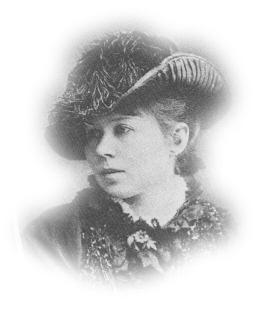 ORGANIZUJEPOWIATOWY KONKURS PLASTYCZNY„Zaczarowany świat poezji Marii Konopnickiej”„Zaczarowany świat poezji Marii Konopnickiej”     Mamy przyjemność zaprosić młodych twórców z powiatu kolbuszowskiego do udziału w konkursie plastycznym, którego ideą jest popularyzacja i upamiętnienie twórczości Marii Konopnickiej - patronki naszej szkoły.Liczymy na Was, Waszą kreatywność i wyobraźnię. Do dzieła! RegulaminI. CELE KONKURSU:rozwijanie wyobraźni oraz umiejętności wyrażania się poprzez prace plastyczne rozwijanie umiejętności przeżywania i dostrzegania piękna w utworach Marii Konopnickiejwyrażanie poprzez środki plastyczne specyficznej  atmosfery poezji Marii Konopnickiej.II. ADRESACI  KONKURSU W konkursie mogą uczestniczyć uczniowie szkół podstawowych w dwóch kategoriach   wiekowych: klasy 0 – IV  klasy V – VIIIIII. TERMINARZ          Prace i oświadczenie należy dostarczyć lub przesłać na adres szkoły do dnia              14 października 2024r.Rozstrzygnięcie i wręczenie nagród w konkursie odbędzie się 16 października 2024r. IV. WARUNKI UCZESTNICTWA W KONKURSIEZadaniem uczestników konkursu jest wykonanie samodzielnie pracy plastycznej zgodnej z regulaminem.Format pracy – kartka A3 (inny format nie będzie brany pod uwagę).Technika plastyczna dowolna (praca musi być płaska).Każda praca musi być opatrzona na odwrocie opisem: imię i nazwisko, klasa, szkoła, adres i telefon szkoły, imię i nazwisko opiekuna.Każda szkoła dokonuje eliminacji wewnątrzszkolnych i wybiera spośród  prac swoich uczniów po jednej z każdej kategorii wiekowej.V. PRZEBIEG KONKURSUOceny prac dokona niezależne jury powołane przez organizatora.Pod uwagę będzie brana pomysłowość autorów, technika wykonania pracy, walory artystyczne, estetyczne oraz samodzielność wykonywania prac.Najlepsze prace zostaną nagrodzone, a wszyscy uczestnicy otrzymają dyplomy za udział w konkursie.Wystawa prac odbędzie się 16 października 2024r.Nagrodzeni uczestnicy zostaną poinformowani o wygranych za pośrednictwem szkoły.Prace należy przesłać na adres:Publiczna Szkoła Podstawowa im. Marii Konopnickiej w KomorowieKomorów 11636-110 Majdan KrólewskiKontakt: 15 847 1005, pspkomorow@gmail.com Małgorzata Siwiec,                Ewa ŁeptuchOświadczenieJa niżej podpisany/na wyrażam zgodę na przetwarzanie wizerunku mojego dziecka…………………………………………… ucznia/uczennicy            kl. ……… swoich danych osobowych i upowszechnianie wizerunku przez organizatora konkursu Publiczną Szkołę Podstawową im. Marii Konopnickiej            w Komorowie w celu promocyjnym zgodnie z ustawą o ochronie danych osobowych  z dn. 29.08.1997r. W każdej chwili uczestnikowi przysługuje prawo wycofania zgody na przetwarzanie swoich danych osobowych, ale cofnięcie zgody nie wpływa na zgodność z prawem przetwarzania, którego dokonano na podstawie tej zgody przed jej wycofaniem.……………………………………………………………………..                                                                                      podpis rodzica/opiekuna prawnegoKarta zgłoszenia do udziału w Powiatowym Konkursie Plastycznym pn. „Zaczarowany świat poezji Marii Konopnickiej”Imię i nazwisko uczestnika; klasa: …………………………………………………………………………………Pełna nazwa i adres szkoły:………………………………………………………………………………….………………………………………………………………………………….Imię i nazwisko opiekuna konkursu:……………………………………………………………………………………Telefon kontaktowy opiekuna konkursu:……………………………………………………………………………………Adres e-mail opiekuna konkursu:……………………………………………………………………………………Oświadczenie wraz z kartą zgłoszenia uczestnika należy przesłać najpóźniej do dnia 14.10.2024r.………………………………………………………………………………                                                                                podpis i pieczęć dyrektora